PATIENT REGISTRATIONPreferred Language:  	                                                                                           English        Spanish                             		              			  Communication Preference:                                                   				       Phone         E-Mail        Postal						PERSONAL INFORMATIONSS#_________-_________-__________      DOB:______/______/_______        AGE:_________      SEX:          Male           FemalePATIENT NAME:_______________________________________________________________________________________________                                                          Last                                            First                                                         MIMAILING ADDR:________________________________________________________________________________________________                                                    Street				  City			   State	                  Zip CodeHOME PH: (_____)_________________  DAYTIME PH: (____)_________________  CELL PH:  (_____)_________________________E-MAIL  ADDRESS: ____________________________________________________________________________________________WORK PH:  (____)_________________  EMPLOYER:_______________________________OCCUPATION:______________________SPOUSE INFORMATIONNAME:__________________________________________________________________   DOB:________________________________SPOUSE EMPLOYER:____________________________________________________    WORK PH:____________________________FAMILY DOCTOR FAMILY DOCTOR:________________________  PHONE: (____)___________   CITY / STATE / ZIP: ___________________________INSURANCE IMFORMATIONPRIMARY INSURANCE (VISION OR MEDICAL)______________________________________________________________________SUBCRIBER NAME___________________________________________________    SUBSCRIBER DOB________________________ID# or POLICY # ______________________________________________________  GROUP #________________________________  SECONDARY INSURANCE (VISION OR MEDICAL)___________________________________________________________________SUBSCRIBER NAME__________________________________________________    SUBSCRIBER DOB________________________ID# or POLICY # _____________________________________________________    GROUP #________________________________   ASSIGNMENT OF BENEFITS/INSURANCE DISCLAIMER: I hereby irrevocably authorize my insurance company(s) or fund to make payment directly to Lincoln Optometry Center of any insurance benefits otherwise payable to me, for professional services and/or materials rendered to date, but not to exceed the stated charges for these services.  I understand that I am responsible for any charges not paid by my insurance company, and for any charges not paid within sixty (60) days of billing to said insurance company.  Lincoln Optometry Center is not responsible if your insurance company does not pay for your professional services and materials.  You are financially responsible for non-covered services and/or materials. By signing this form, I give Lincoln Optometry Center the right to bill my insurance company, and to use this form as my "signature on file".  A copy of this authorization shall be valid as the original.SERVICES MAY BE PAID WITH CASH, CHECK (UPON APPROVAL), VISA, MASTERCARD, DISCOVER CARD OR ATM.  In services requiring lab work (glasses and contact lenses), a minimum of 50% deposit is required and the remaining 50% is due upon the delivery of materials.  There is a minimum of $25 returned check fee.RELEASE OF INFORMATION:  I hereby authorize Lincoln Optometry Center to furnish and disclose all known facts concerning my care to my insurance company(s) or fund, and to other Optometrist or Physician as deemed  necessary to provide for my care.  A copy of this authorization shall be valid as the original. I GIVE MICHAEL J. PROIETTE, OD, INC., dba LINCOLN OPTOMETRY CENTER, PERMISSION TO TREAT ANY DISEASE OF THE EYE THEY ARE LICENSED TO TREAT, INCLUDING GLAUCOMA.X___________________________________________________________		X________________________          SIGNATURE:   PATIENT / LEGAL GUARDIAN (if under 18)				      DATEPatient Registration Form (Rev. 4-1-16)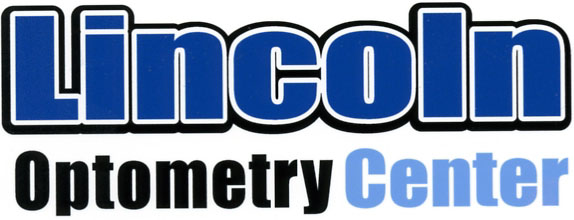 